       МИНИСТЕРСТВО                     ТАТАРСТАН РЕСПУБЛИКАСЫ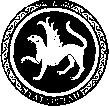  ОБРАЗОВАНИЯ И НАУКИ                        МӘГАРИФ ҺӘМ ФӘН РЕСПУБЛИКИ ТАТАРСТАН                                       МИНИСТРЛЫГЫ            ПРЕСС-СЛУЖБА                                    МАТБУГАТ ХЕЗМӘТЕ           ул. Кремлевская, д. 9, г. Казань, 420111                                                     Кремль урамы, 9 нчы йорт, Казан шәһәре, 420111Тел.: (843) 294-95-29, (843) 294-95-30, e-mail: monrt@yandex.ru, monrt90@yandex.ruXI Всероссийская научно-практическая конференция «Державинские чтения»С 25 по 26 ноября 2015 года  на базе Казанского (Приволжского) федерального университета проводится XI Всероссийская научно-практическая конференция «Державинские чтения». Участниками конференции являются более 400 человек.На текущую дату программой конференции запланировано 12 круглых столов.5 круглых столов пройдут с участием федеральных гостейИгнатьева Татьяна Павловна – заместитель директора Федеральной службы судебных приставов Российской ФедерацииКравцов Сергей Сергеевич – Руководитель Федеральной службы по надзору в сфере образования и наукиКоновалов Александр Владимирович – министр юстиции Российской ФедерацииБастрыкин Александр Иванович  – Председатель Следственного комитета Российской ФедерацииЯковенко Вадим Владимирович – заместитель руководителя Федеральной миграционной службы Российской Федерации.Для справки: Всероссийская научно-практическая конференция «Державинские чтения» ежегодно проводится во Всероссийском государственном университете юстиции г. Москвы с 2005 года. Участниками конференции являются профессорско-преподавательский состав, докторанты, аспиранты и студенты головного вуза и 14 филиалов Университета, расположенных во всех федеральных округах России, научно-педагогические работники и студенты российских и зарубежных образовательных и научных учреждений, практические работники Министерства юстиции РФ, Следственного комитета РФ, МВД и ФСБ России и др..    Формат конференции традиционно включает в себя проведение пленарного заседания, а также работу секций по актуальным теоретическим и прикладным проблемам  отраслевых юридических наук.